ШУÖМП О С Т А Н О В Л Е Н И Еот 26 февраля  2013 года                                                                               №  8Республика Коми,  Ижемский район, п. ТомО предоставлении  гражданами, претендующими на замещение  должностей  муниципальной службы в администрации сельского поселения «Том», и муниципальными служащими администрации  сельского поселения «Том» сведений о доходах, об имуществе и обязательствах имущественного характераВ соответствии со статьей 8 Федерального закона от 25.12.2008 № 273-ФЗ "О противодействии коррупции",   Указом Главы Республики Коми от 16 июля 2012 года № 87 «О внесении изменений в Указ Главы Республики Коми от 24 августа 2009 года № 98 «О представлении гражданами, претендующими на замещение должностей государственной гражданской службы Республики Коми, и государственными гражданскими служащими Республики Коми сведений о доходах, об имуществе и обязательствах имущественного характера»администрация сельского поселения «Том»П О С Т А Н О В Л Я Е Т:1. Утвердить:а) Положение о представлении гражданами, претендующими на замещение должностей муниципальной службы администрации сельского поселения «Том», и муниципальными служащими администрации сельского поселения «Том» сведений о доходах, об имуществе и обязательствах имущественного характера согласно приложению № 1;б) форму справки о доходах, об имуществе и обязательствах имущественного характера гражданина, претендующего на замещение должности муниципальной службы администрации сельского поселения «Том» согласно приложению № 2;в) форму справки о доходах, об имуществе и обязательствах имущественного характера супруги (супруга) и несовершеннолетних детей гражданина, претендующего на замещение должности муниципальной службы администрации сельского поселения «Том», согласно приложению № 3;г) форму справки о доходах, об имуществе и обязательствах имущественного характера муниципального служащего администрации сельского поселения «Том» согласно приложению № 4;д) форму справки о доходах, об имуществе и обязательствах имущественного характера супруги (супруга) и несовершеннолетних детей муниципального служащего администрации сельского поселения «Том» - согласно приложению № 5.2. Отменить постановления администрации сельского поселения «Том»:   - от 15.02.2012 № 2 «О представлении гражданами, претендующими на замещение должностей муниципальной службы администрации сельского поселения «Том», и муниципальными служащими администрации сельского поселения «Том» сведений о доходах, об имуществе и обязательствах имущественного характера»;- от 29.03.2012 № 16 «О внесении изменений и дополнений в постановление администрации сельского поселения «Том» от 15.02.2010 № 2 «О представлении гражданами, претендующими на замещение должностей муниципальной службы в администрации сельского поселения «Том» и муниципальными служащими администрации сельского поселения «Том» сведений о доходах, об имуществе и обязательствах имущественного характера»3.  Настоящее постановление вступает в силу со дня его официального опубликования (обнародования).Глава сельского поселения «Том»                             Т.А.Князькина    Утвержденопостановлением администрацииадминистрации сельского поселения «Том» от 26 февраля 2013 года № 8(приложение № 1)ПОЛОЖЕНИЕО ПРЕДСТАВЛЕНИИ ГРАЖДАНАМИ, ПРЕТЕНДУЮЩИМИ НА ЗАМЕЩЕНИЕДОЛЖНОСТЕЙ МУНИЦИПАЛЬНОЙ СЛУЖБЫ АДМИНИСТРАЦИИ СЕЛЬСКОГО ПОСЕЛЕНИЯ «ТОМ» И МУНИЦИПАЛЬНЫМИ СЛУЖАЩИМИ АДМИНИСТРАЦИИ СЕЛЬСКОГО ПОСЕЛЕНИЯ «ТОМ» СВЕДЕНИЙ О ДОХОДАХ, ОБ ИМУЩЕСТВЕ И ОБЯЗАТЕЛЬСТВАХ ИМУЩЕСТВЕННОГО ХАРАКТЕРА1. Настоящим Положением определяется порядок представления гражданами, претендующими на замещение должностей муниципальной службы администрации сельского поселения «Том  (далее - должности муниципальной службы), и муниципальными служащими администрации сельского поселения «Том  сведений о полученных ими доходах, об имуществе, принадлежащем им на праве собственности, и об их обязательствах имущественного характера, а также сведений о доходах супруги (супруга) и несовершеннолетних детей, об имуществе, принадлежащем им на праве собственности, и об их обязательствах имущественного характера (далее - сведения о доходах, об имуществе и обязательствах имущественного характера).2. Обязанность представлять сведения о доходах, об имуществе и обязательствах имущественного характера возлагается на гражданина, претендующего на замещение должности муниципальной службы, предусмотренной перечнем должностей, определяемым в соответствии с постановлением администрации сельского поселения «Том  от 25.02.2013 № 7 (далее - гражданин), и на муниципального служащего администрации сельского поселения «Том», замещающего должность муниципальной службы, предусмотренную указанным перечнем должностей (далее - муниципальный служащий).3. Сведения о доходах, об имуществе и обязательствах имущественного характера представляются по утвержденным формам справок:а) гражданами - при назначении на должности муниципальной службы, предусмотренные перечнем должностей, указанным в пункте 2 настоящего Положения;б) муниципальными служащими, замещающими должности муниципальной службы, предусмотренные перечнем должностей, указанным в пункте 2 настоящего Положения, - ежегодно.4. Гражданин при назначении на должность муниципальной службы представляет: а) сведения о своих доходах, полученных от всех источников (включая доходы по прежнему месту работы или месту замещения выборной должности, пенсии, пособия, иные выплаты) за календарный год, предшествующий году подачи документов для замещения должности муниципальной службы, а также сведения об имуществе, принадлежащем ему на праве собственности, и о своих обязательствах имущественного характера по состоянию на первое число месяца, предшествующего месяцу подачи документов для замещения должности муниципальной службы (на отчетную дату);б) сведения о доходах супруги (супруга) и несовершеннолетних детей, полученных от всех источников (включая заработную плату, пенсии, пособия, иные выплаты) за календарный год, предшествующий году подачи гражданином документов для замещения должности муниципальной службы, а также сведения об имуществе, принадлежащем им на праве собственности, и об их обязательствах имущественного характера по состоянию на первое число месяца, предшествующего месяцу подачи гражданином документов для замещения должности муниципальной службы (на отчетную дату).5. Муниципальный служащий представляет ежегодно:а) сведения о своих доходах, полученных за отчетный период (с 1 января по 31 декабря) от всех источников (включая денежное содержание, пенсии, пособия, иные выплаты), а также сведения об имуществе, принадлежащем ему на праве собственности, и о своих обязательствах имущественного характера по состоянию на конец отчетного периода;б) сведения о доходах супруги (супруга) и несовершеннолетних детей, полученных за отчетный период (с 1 января по 31 декабря) от всех источников (включая заработную плату, пенсии, пособия, иные выплаты), а также сведения об имуществе, принадлежащем им на праве собственности, и об их обязательствах имущественного характера по состоянию на конец отчетного периода.6. Муниципальный служащий администрации сельского поселения «Том», замещающий должность муниципальной службы, не включенную в перечень должностей, определяемый в соответствии с постановлением, указанным в пункте 2 настоящего Положения, и претендующий на замещение должности муниципальной службы, включенной в данный перечень должностей, представляет указанные сведения в соответствии с пунктом 2, подпунктом "а" пункта 3 и пунктом 4 настоящего Положения.7. Сведения о доходах, об имуществе и обязательствах имущественного характера представляются в администрацию сельского поселения «Том  ".8. В случае если гражданин или муниципальный служащий обнаружили, что в представленных ими сведениях о доходах, об имуществе и обязательствах имущественного характера не отражены или не полностью отражены какие-либо сведения либо имеются ошибки, они вправе представить уточненные сведения в порядке, установленном настоящим Положением.Муниципальный служащий может предоставить уточненные сведения в течении трех месяцев после истечения срока, указанного в подпункте "б" пункта 3 настоящего Положения. Гражданин, претендующий на замещение должности муниципальной службы, может предоставить уточненные сведения в течение трех месяцев со дня назначения его на должность муниципальной службы.9. В случае непредставления по объективным причинам муниципальным служащим сведений о доходах, об имуществе и обязательствах имущественного характера супруги (супруга) и несовершеннолетних детей данный факт подлежит рассмотрению на соответствующей комиссии по соблюдению требований к служебному поведению муниципальных служащих и урегулированию конфликта интересов.10. Проверка достоверности и полноты сведений о доходах, об имуществе и обязательствах имущественного характера, представленных в соответствии с настоящим Положением гражданином и муниципальным служащим, осуществляется в соответствии с законодательством Российской Федерации.11. Сведения о доходах, об имуществе и обязательствах имущественного характера, представляемые в соответствии с настоящим Положением гражданином и муниципальным служащим, относятся к информации ограниченного доступа. Эти сведения предоставляются главе администрации сельского поселения «Том, а также иным должностным лицам в случаях, предусмотренных федеральными законами.Сведения о доходах, об имуществе и обязательствах имущественного характера, отнесенные в соответствии с федеральным законом к сведениям, составляющим государственную тайну, подлежат защите в соответствии с законодательством Российской Федерации о государственной тайне.12. Сведения о доходах, об имуществе и обязательствах имущественного характера, предоставляемые муниципальными  служащими, размещаются в информационно-телекоммуникационной сети Интернет на официальных сайтах органов местного самоуправления, и предоставляются для опубликования средствам массовой информации в порядке, определяемом нормативными правовыми актами Российской Федерации.13. Муниципальные служащие, в должностные обязанности которых входит работа со сведениями о доходах, об имуществе и обязательствах имущественного характера, виновные в их разглашении или использовании в целях, не предусмотренных законодательством Российской Федерации, несут ответственность в соответствии с законодательством Российской Федерации.14. Сведения о доходах, об имуществе и обязательствах имущественного характера, представленные в соответствии с настоящим Положением гражданином или муниципальным служащим, указанным в пункте 6 настоящего Положения, при назначении на должность муниципальной службы, а также представляемые муниципальным служащим ежегодно, и информация о результатах проверки достоверности и полноты этих сведений приобщаются к личному делу муниципального  служащего.В случае если гражданин или муниципальный служащий, указанный в пункте 6 настоящего Положения, представившие сведения о своих доходах, об имуществе и обязательствах имущественного характера, а также о доходах, об имуществе и обязательствах имущественного характера своих супруги (супруга) и несовершеннолетних детей, не были назначены на должность муниципальной службы, включенную в перечень должностей, утвержденный постановлением администрации сельского поселения «Том  от 25.02.2013г. № 7, эти сведения в дальнейшем не могут быть использованы и подлежат уничтожению.15. Непредставление гражданином при поступлении на муниципальную службу представителю нанимателя (работодателю) сведений о своих доходах, об имуществе и обязательствах имущественного характера, а также  о доходах, об имуществе и обязательствах имущественного характера своих супруги (супруга) и несовершеннолетних детей либо представление заведомо недостоверных или неполных сведений является основанием для отказа в приеме указанного гражданина на муниципальную службу.Непредставление муниципальным служащим сведений о своих доходах, об имуществе и обязательствах имущественного характера, а также  о доходах, об имуществе и обязательствах имущественного характера своих супруги (супруга) и несовершеннолетних детей в случае, если представление таких сведений обязательно, либо представление заведомо недостоверных или неполных сведений является правонарушением, влекущим освобождение муниципального служащего от замещаемой должности, увольнение его с муниципальной службы.                                          Приложение 2к постановлению администрациисельского поселения «Том»от 26 февраля 2013 года №  8СПРАВКАо доходах, об имуществе и обязательствах имущественногохарактера супруги (супруга) и несовершеннолетних детейгражданина, претендующего на замещение должности муниципальной службы1Раздел 1. Сведения о доходахРаздел 2. Сведения об имуществе2.1. Недвижимое имущество2.2. Транспортные средстваРаздел 3. Сведения о денежных средствах, находящихся на счетах в банках и иных кредитных организацияхРаздел 4. Сведения о ценных бумагах4.1. Акции и иное участие в коммерческих организациях4.2. Иные ценные бумагиИтого по разделу 4 “Сведения о ценных бумагах” суммарная декларированная   стоимость  ценных бумаг,  включая  доли участия в Раздел 5. Сведения об обязательствах имущественного характера5.1. Объекты недвижимого имущества, находящиеся в пользовании5.2. Прочие обязательства18Достоверность и полноту настоящих сведений подтверждаю.Приложение 3к постановлению администрациисельского поселения «Том»от 26 февраля 2013 года № 8СПРАВКАо доходах, об имуществе и обязательствах имущественногохарактера муниципального служащегосообщаю сведения о своих доходах за отчетный периодоб имуществе, принадлежащем мне на праве собственности, об обязательствах имущественного характера по состоянию на конец отчетного периода:Раздел 1. Сведения о доходахРаздел 2. Сведения об имуществе2.1. Недвижимое имущество2.2. Транспортные средстваРаздел 3. Сведения о денежных средствах, находящихся на счетах в банках и иных кредитных организацияхРаздел 4. Сведения о ценных бумагах4.1. Акции и иное участие в коммерческих организациях4.2. Иные ценные бумагиИтого     по      разделу      4      “Сведения      о      ценных      бумагах”суммарная  декларированная  стоимость  ценных  бумаг, включая долиРаздел 5. Сведения об обязательствах имущественного характера5.1. Объекты недвижимого имущества, находящиеся в пользовании5.2. Прочие обязательства16Достоверность и полноту настоящих сведений подтверждаю.Приложение 4к постановлению администрациисельского поселения «Том»от 26 ноября 2013 года № 8СПРАВКАо доходах, об имуществе и обязательствах имущественногохарактера супруги (супруга) и несовершеннолетних детеймуниципального служащего1Раздел 1. Сведения о доходахРаздел 2. Сведения об имуществе2.1. Недвижимое имущество2.2. Транспортные средстваРаздел 3. Сведения о денежных средствах, находящихся на счетах в банках и иных кредитных организацияхРаздел 4. Сведения о ценных бумагах4.1. Акции и иное участие в коммерческих организациях4.2. Иные ценные бумагиИтого       по      разделу     4      “Сведения      о      ценных     бумагах” суммарная декларированная стоимость  ценных  бумаг,  включая  доли Раздел 5. Сведения об обязательствах имущественного характера5.1. Объекты недвижимого имущества, находящиеся в пользовании5.2. Прочие обязательства17Достоверность и полноту настоящих сведений подтверждаю."Том" сикт овмöдчöминса        администрация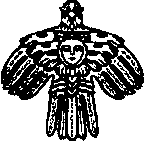 Администрациясельского  поселения«Том»В(указывается наименование кадровой службы  органа местного самоуправления)Я,,(фамилия, имя, отчество, дата рождения)(фамилия, имя, отчество, дата рождения)(фамилия, имя, отчество, дата рождения)(фамилия, имя, отчество, дата рождения)(фамилия, имя, отчество, дата рождения)(фамилия, имя, отчество, дата рождения)(фамилия, имя, отчество, дата рождения)(фамилия, имя, отчество, дата рождения)(фамилия, имя, отчество, дата рождения)(фамилия, имя, отчество, дата рождения),(основное место работы или службы, занимаемая должность; в случаеотсутствия основного места работы или службы - род занятий)(основное место работы или службы, занимаемая должность; в случаеотсутствия основного места работы или службы - род занятий)(основное место работы или службы, занимаемая должность; в случаеотсутствия основного места работы или службы - род занятий)(основное место работы или службы, занимаемая должность; в случаеотсутствия основного места работы или службы - род занятий)(основное место работы или службы, занимаемая должность; в случаеотсутствия основного места работы или службы - род занятий)(основное место работы или службы, занимаемая должность; в случаеотсутствия основного места работы или службы - род занятий)(основное место работы или службы, занимаемая должность; в случаеотсутствия основного места работы или службы - род занятий)(основное место работы или службы, занимаемая должность; в случаеотсутствия основного места работы или службы - род занятий)(основное место работы или службы, занимаемая должность; в случаеотсутствия основного места работы или службы - род занятий)(основное место работы или службы, занимаемая должность; в случаеотсутствия основного места работы или службы - род занятий)проживающий по адресу:проживающий по адресу:проживающий по адресу:(адрес места жительства)(адрес места жительства)(адрес места жительства)(адрес места жительства)(адрес места жительства)(адрес места жительства)(адрес места жительства),сообщаю сведения о доходах по состоянию на 31 декабря 2сообщаю сведения о доходах по состоянию на 31 декабря 2сообщаю сведения о доходах по состоянию на 31 декабря 2сообщаю сведения о доходах по состоянию на 31 декабря 2сообщаю сведения о доходах по состоянию на 31 декабря 2сообщаю сведения о доходах по состоянию на 31 декабря 2сообщаю сведения о доходах по состоянию на 31 декабря 2года, агода, атакже   об   имуществе,   об  обязательствах  имущественного  характера  потакже   об   имуществе,   об  обязательствах  имущественного  характера  потакже   об   имуществе,   об  обязательствах  имущественного  характера  потакже   об   имуществе,   об  обязательствах  имущественного  характера  потакже   об   имуществе,   об  обязательствах  имущественного  характера  потакже   об   имуществе,   об  обязательствах  имущественного  характера  потакже   об   имуществе,   об  обязательствах  имущественного  характера  потакже   об   имуществе,   об  обязательствах  имущественного  характера  потакже   об   имуществе,   об  обязательствах  имущественного  характера  потакже   об   имуществе,   об  обязательствах  имущественного  характера  посостоянию на состоянию на 2года2 моей (моего)года2 моей (моего)года2 моей (моего)года2 моей (моего)(супруги (супруга) несовершеннолетней дочери, несовершеннолетнего сына)(супруги (супруга) несовершеннолетней дочери, несовершеннолетнего сына)(супруги (супруга) несовершеннолетней дочери, несовершеннолетнего сына)(супруги (супруга) несовершеннолетней дочери, несовершеннолетнего сына)(супруги (супруга) несовершеннолетней дочери, несовершеннолетнего сына)(супруги (супруга) несовершеннолетней дочери, несовершеннолетнего сына)(супруги (супруга) несовершеннолетней дочери, несовершеннолетнего сына)(супруги (супруга) несовершеннолетней дочери, несовершеннолетнего сына)(супруги (супруга) несовершеннолетней дочери, несовершеннолетнего сына)(супруги (супруга) несовершеннолетней дочери, несовершеннолетнего сына),(фамилия, имя, отчество, дата рождения)(фамилия, имя, отчество, дата рождения)(фамилия, имя, отчество, дата рождения)(фамилия, имя, отчество, дата рождения)(фамилия, имя, отчество, дата рождения)(фамилия, имя, отчество, дата рождения)(фамилия, имя, отчество, дата рождения)(фамилия, имя, отчество, дата рождения)(фамилия, имя, отчество, дата рождения)(фамилия, имя, отчество, дата рождения),(основное  место работы или службы, занимаемая должность; в случаеотсутствия основного места работы или службы - род занятий)(основное  место работы или службы, занимаемая должность; в случаеотсутствия основного места работы или службы - род занятий)(основное  место работы или службы, занимаемая должность; в случаеотсутствия основного места работы или службы - род занятий)(основное  место работы или службы, занимаемая должность; в случаеотсутствия основного места работы или службы - род занятий)(основное  место работы или службы, занимаемая должность; в случаеотсутствия основного места работы или службы - род занятий)(основное  место работы или службы, занимаемая должность; в случаеотсутствия основного места работы или службы - род занятий)(основное  место работы или службы, занимаемая должность; в случаеотсутствия основного места работы или службы - род занятий)(основное  место работы или службы, занимаемая должность; в случаеотсутствия основного места работы или службы - род занятий)(основное  место работы или службы, занимаемая должность; в случаеотсутствия основного места работы или службы - род занятий)(основное  место работы или службы, занимаемая должность; в случаеотсутствия основного места работы или службы - род занятий)№п/пВид доходаВеличинадохода(руб.)31231.Доход по основному месту работы2.Доход от педагогической деятельности3.Доход от научной деятельности4.Доход от иной творческой деятельности5.Доход от вкладов в банках и иных кредитных организациях6.Доход от ценных бумаг и долей участия в коммерческих организациях  7.Иные доходы (указать вид дохода):1)2)3)  8.Итого доход за отчетный период№п/пВид и наименование имуществаВид собственности4Место нахождения (адрес)Площадь (кв.м)123451.Земельные участки5:1)2)3)2.Жилые дома:1)2)3)3.Квартиры:1)2)3)4.Дачи:1)2)3)5.Гаражи:1)2)3)6.Иное недвижимое имущество:1)2)3)№п/пВид и марка транспортного средстваВид собственности6Место регистрации12341.Автомобили легковые:1)2)2.Автомобили грузовые:1)2)3.Автоприцепы:1)2)4.Мототранспортные средства:1)2)5.Сельскохозяйственная техника:1)2)6.Водный транспорт:1)2)7.Воздушный транспорт:1)2)8.Иные транспортные средства:1)2)№п/пНаименование и адрес банка или иной кредитной организацииВид и валюта счета7ДатаоткрытиясчетаНомерсчетаОстаток насчете8(руб.)1234561.2.3.4.5.№ 
п/пНаименование иорганизационно- правовая формаорганизации9Местонахожденияорганизации(адрес)Уставныйкапитал10(руб.)Доля участия11Основаниеучастия121234561.2.3.4.5.№ 
п/пВид ценной бумаги13Лицо, выпустившее ценную бумагуНоминальная величина обязательства (руб.)Общее количествоОбщая стоимость14(руб.)1234561.2.3.4.5.коммерческих организациях (руб.), .№ п/пВидимущества15Вид и сроки пользования16Основание пользования17Место нахождения (адрес)Площадь(кв.м)1234561.2.3.№ 
п/пСодержание обязательства19Кредитор (должник) 20Основание возникновения21Сумма обязательства22 (руб.)Условия обязательства231234561.2.3.""20г.(подпись гражданина, претендующего на замещениедолжности муниципальной службы)(Ф.И.О. и подпись лица, принявшего справку)В(указывается наименование кадровой службы органа местного самоуправления)Я,,(фамилия, имя, отчество, дата рождения)(фамилия, имя, отчество, дата рождения)(фамилия, имя, отчество, дата рождения)(фамилия, имя, отчество, дата рождения),(замещаемая должность)(замещаемая должность)(замещаемая должность)(замещаемая должность)проживающий по адресу:проживающий по адресу:(адрес места жительства)(адрес места жительства),с 1 января 20г. по 31 декабря 20г., №п/пВид доходаВеличина дохода1 (руб.)1231.Доход по основному месту работы2.Доход от педагогической деятельности3.Доход от научной деятельности4.Доход от иной творческой деятельности5.Доход от вкладов в банках и иных кредитных организациях6.Доход от ценных бумаг и долей участия в коммерческих организациях  7.Иные доходы (указать вид дохода):1)2)3)  8.Итого доход за отчетный период№п/пВид и наименованиеимуществаВид собственности2Место нахождения (адрес)Площадь (кв.м)123451.Земельные участки3:1)2)3)2.Жилые дома:1)2)3)3.Квартиры:1)2)3)4.Дачи:1)2)3)5.Гаражи:1)2)3)6.Иное недвижимое имущество:1)2)3)№п/пВид и марка транспортного средстваВид собственности4Место регистрации12341.Автомобили легковые:1)2)2.Автомобили грузовые:1)2)3.Автоприцепы:1)2)4.Мототранспортные средства:1)2)5.Сельскохозяйственная техника:1)2)6.Водный транспорт:1)2)7.Воздушный транспорт:1)2)8.Иные транспортные средства:1)2)№п/пНаименование и адресбанка или иной кредитной организацииВид и валютасчета5Дата открытиясчетаНомерсчетаОстаток насчете6(руб.)1234561.2.3.№ 
п/пНаименование иорганизационно-правовая формаорганизации7Место нахожденияорганизации  (адрес)Уставныйкапитал8(руб.)Доляучастия9Основаниеучастия101234561.2.3.4.5.№ п/пВид ценной бумаги11 Лицо,выпустившее ценную бумагуНоминальная величинаобязательства (руб.)ОбщееколичествоОбщая стоимость12 (руб.)1234561.2.3.4.5.участия в коммерческих организациях (руб.),№ 
п/пВидимущества13Вид и сроки пользования14Основание пользования15Место нахождения (адрес)Площадь (кв.м)1234561.2.3.№ 
п/пСодержание обязательства17Кредитор (должник)18Основание возникновения19 Суммаобязательства20  (руб.)Условия обязательства211234561.2.3.««20г.(подпись муниципального  служащего)(Ф.И.О. и подпись лица, принявшего справку)В(указывается наименование кадровой службы органа местного самоуправления )Я,,(фамилия, имя, отчество, дата рождения)(фамилия, имя, отчество, дата рождения)(фамилия, имя, отчество, дата рождения)(фамилия, имя, отчество, дата рождения)(фамилия, имя, отчество, дата рождения)(фамилия, имя, отчество, дата рождения)(фамилия, имя, отчество, дата рождения)(фамилия, имя, отчество, дата рождения),(занимаемая должность)(занимаемая должность)(занимаемая должность)(занимаемая должность)(занимаемая должность)(занимаемая должность)(занимаемая должность)(занимаемая должность)проживающий по адресу:проживающий по адресу:проживающий по адресу:проживающий по адресу:(адрес места жительства)(адрес места жительства)(адрес места жительства)(адрес места жительства),сообщаю сведения о доходах за отчетный периодсообщаю сведения о доходах за отчетный периодсообщаю сведения о доходах за отчетный периодсообщаю сведения о доходах за отчетный периодсообщаю сведения о доходах за отчетный периодсообщаю сведения о доходах за отчетный периодсообщаю сведения о доходах за отчетный периодсообщаю сведения о доходах за отчетный периодс 1  января 20с 1  января 20г. по 31 декабря 20г. по 31 декабря 20г.,г.,Об имуществе, об обязательствах имущественного  характера по  состояниюОб имуществе, об обязательствах имущественного  характера по  состояниюОб имуществе, об обязательствах имущественного  характера по  состояниюОб имуществе, об обязательствах имущественного  характера по  состояниюОб имуществе, об обязательствах имущественного  характера по  состояниюОб имуществе, об обязательствах имущественного  характера по  состояниюОб имуществе, об обязательствах имущественного  характера по  состояниюОб имуществе, об обязательствах имущественного  характера по  состояниюна конец отчетного периода моей (моего)на конец отчетного периода моей (моего)на конец отчетного периода моей (моего)на конец отчетного периода моей (моего)на конец отчетного периода моей (моего)на конец отчетного периода моей (моего)на конец отчетного периода моей (моего)на конец отчетного периода моей (моего)(супруги (супруга), несовершеннолетней дочери, несовершеннолетнего сына)(супруги (супруга), несовершеннолетней дочери, несовершеннолетнего сына)(супруги (супруга), несовершеннолетней дочери, несовершеннолетнего сына)(супруги (супруга), несовершеннолетней дочери, несовершеннолетнего сына)(супруги (супруга), несовершеннолетней дочери, несовершеннолетнего сына)(супруги (супруга), несовершеннолетней дочери, несовершеннолетнего сына)(супруги (супруга), несовершеннолетней дочери, несовершеннолетнего сына)(супруги (супруга), несовершеннолетней дочери, несовершеннолетнего сына),(фамилия, имя, отчество, дата рождения)(фамилия, имя, отчество, дата рождения)(фамилия, имя, отчество, дата рождения)(фамилия, имя, отчество, дата рождения)(фамилия, имя, отчество, дата рождения)(фамилия, имя, отчество, дата рождения)(фамилия, имя, отчество, дата рождения)(фамилия, имя, отчество, дата рождения),(основное место работы или службы, занимаемая должность; в случаеотсутствия основного места работы или службы - род занятий)(основное место работы или службы, занимаемая должность; в случаеотсутствия основного места работы или службы - род занятий)(основное место работы или службы, занимаемая должность; в случаеотсутствия основного места работы или службы - род занятий)(основное место работы или службы, занимаемая должность; в случаеотсутствия основного места работы или службы - род занятий)(основное место работы или службы, занимаемая должность; в случаеотсутствия основного места работы или службы - род занятий)(основное место работы или службы, занимаемая должность; в случаеотсутствия основного места работы или службы - род занятий)(основное место работы или службы, занимаемая должность; в случаеотсутствия основного места работы или службы - род занятий)(основное место работы или службы, занимаемая должность; в случаеотсутствия основного места работы или службы - род занятий)№п/пВид доходаВеличина дохода2 (руб.)1231.Доход по основному месту работы2.Доход от педагогической деятельности3.Доход от научной деятельности4.Доход от иной творческой деятельности5.Доход от вкладов в банках и иных кредитных организациях6.Доход от ценных бумаг и долей участия в коммерческих организациях 7.Иные доходы (указать вид дохода):1)2)3) 8.Итого доход за отчетный период№п/пВид и наименование имуществаВид собственности3Место нахождения (адрес)Площадь (кв.м)123451.Земельные участки4:1)2)3)2.Жилые дома:1)2)3)3.Квартиры:1)2)3)4.Дачи:1)2)3)5.Гаражи:1)2)3)6.Иное недвижимое имущество:1)2)3)№п/пВид и марка транспортного средстваВид собственности5Место регистрации12341.Автомобили легковые:1)2)2.Автомобили грузовые:1)2)3.Автоприцепы:1)2)4.Мототранспортные средства:1)2)5.Сельскохозяйственная техника:1)2)6.Водный транспорт:1)2)7.Воздушный транспорт:1)2)8.Иные транспортные средства:1)2)№ п/пНаименование и адрес банка или инойкредитной организацииВид и валютасчета6Дата открытия счетаНомерсчетаОстаток насчете7(руб.)1234561.2.3.№ п/пНаименование иорганизационно-правовая форма организации8Местонахожденияорганизации(адрес)Уставныйкапитал9(руб.)Доляучастия10Основание участия111234561.2.3.4.5.№ п/пВид ценной бумаги12Лицо, выпустившее ценную бумагуНоминальная величина обязательства (руб.)Общее количествоОбщаястоимость13 (руб.)12345612345участия в коммерческих организациях (руб.),.№п/пВид имущества14Вид и сроки пользования15Основание пользования16Местонахождения (адрес)Площадь(кв.м)1234561.2.3.№ п/пСодержание обязательства18Кредитор (должник)19Основание возникновения20 Суммаобязательства21 (руб.)Условия обязательства221234561.2.3.""20г.(подпись муниципального  служащего)(Ф.И.О. и подпись лица, принявшего справку)